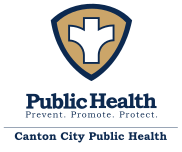 Canton City Public HealthSummary of Employee BenefitsProvided for informational purposes only and shall not supersede any official document.FULL TIME POSITIONSJob classificationThis is Civil Service employment subject to Civil Service laws and rules (Health Code 207.06 and Resolution 2014-15).This is either (check mark only one):An exempt salaried position (Health Code 207.10 and Resolution 2014-01).A non-exempt salaried position (Health Code 207.10 and Resolution 2014-01).Full time employment, paid for 8 hours per day: 7.5 hours of work time and 0.5 hours paid lunch time (Health Code 207.10 & 207.01 and Resolution 2014-01).Ninety-day probationary period (Health Code 207.06 and Resolution 2014-15).An employee evaluation will be conducted every month to establish performance level during the probation period.Pay period and deductions (Health Code 207.08)Pay is every two weeks. Mandatory payroll deductions: City of Canton taxes, state and federal taxes, and OPERS (OPERS is deducted in lieu of Social Security).OPERS (Ohio Public Employees Retirement System) – PensionTotal of 24% of salary is contributed to the employees OPERS account each pay.10% is employee contribution.14% is employer contribution.Salary RaisesUpon completion of a satisfactory 90-day probationary period, each employee shall receive a half step increase in salary upon the approval of the Board of Health, the value of which depends on salary pay range (Health Code 207.06 and Resolution 2014-15).Future raises based on merit (i.e. annual employee performance evaluation) and available funding (Health Code 207.09).Term Life Insurance (Health Code 207.21)  Effective after 90 days of work for new hires.Policy valued at $20,000.00.Paid for by employer.Health Insurance (Health Code 207.21)Medical, prescriptions, eye and dental.Effective after 60 days (minimum) of work for new hires, on the first of the monthEmployee can pay for single or family plan.Medical insurance subject to the City’s plan.Go to http://www.cantonhealth.org/?pg=463 for details of medical coverage and deductibles supplied by City of Canton Human Resources and updated periodically.Paid LeavePaid sick leave (Health Code 207.17)Earned at 4.6 hours every 2 week pay period (80 hours worked). Accumulate without limit.Sick hours can be used for all qualified sick time.Sick leave balance transfers from previous government employment may be approved by the Board of Health per Health Code 207.17(b)Paid work holidays (Health Code 207.19)Twelve work holidays per year.One of the twelve days is a personal floating holiday.New hires can use the personal holiday after 60 days.Paid jury duty leave (Health Code 207.16)Paid funeral leave (Health Code 207.30)Vacation (Health Code 207.18):Vacation days will be available following the completion of the employee’s 90-day probationary period.One day for each full month following the completion of the probationary period until the end of the calendar year not to exceed a total of 5 days.In January of the next year, the employee will receive ten vacation days.During sixth, receive an additional five vacation days.  Additional vacation available per schedule thereafter.Up to five (5) vacation days (40 hours) may be carried over into the next calendar year subject to approval by the Board of Health for extenuating circumstances.Vacation credit for previous employment may be approved by the Board of Health per Health Code 207.18(h).PART TIME POSITIONSJob classificationThis is not subject to Civil Service laws and rules.This is either (check mark only one):An exempt salaried position (Health Code 207.10 and Resolution 2014-01).A non-exempt salaried position (Health Code 207.10 and Resolution 2014-01).Part time employment paid up to 8 hours a day with no paid lunch and works an annual average less than 30 hours per week.  (Health Code 207.10 & 207.01 and Resolution 2014-01).Ninety-day probationary period (Health Code 207.06 and Resolution 2014-15).An employee evaluation will be conducted every month to establish performance level during the probation period.Pay period and deductions (Health Code 207.08)Pay is every two weeks.Mandatory payroll deductions: City of Canton taxes, state and federal taxes, and OPERS (OPERS is deducted in lieu of Social Security).OPERS (Ohio Public Employees Retirement System) – PensionTotal of 24% of salary is contributed to the employees OPERS account each pay.10% is employee contribution.14% is employer contribution.Salary RaisesUpon completion of a satisfactory 90-day probationary period, each employee shall receive a half step increase in salary upon the approval of the Board of Health, the value of which depends on salary pay range (Health Code 207.06 and Resolution 2014-15).Future raises based on merit (i.e. annual employee performance evaluation) and available funding (Health Code 207.09).Paid LeavePaid sick leave (Health Code 207.17)Earned at .0575 of every hour worked.  Accumulate without limit.Sick hours can be used for all qualified sick time.Sick leave balance transfers from previous employment may be approved by the Board of Health per Health Code 207.17(b)